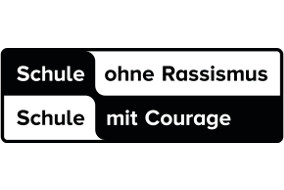 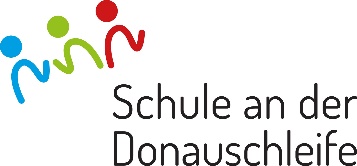 		Munderkingen, 31. März 2020Liebe Eltern und Schüler , nun sind bereits zwei Wochen seit der unfreiwilligen Schulschließung vergangen und ich hoffe es geht Ihnen/euch allen gut.Durch die Corona Pandemie gibt es viele Veränderungen, die uns als Schule neben der Schulschließung auch sehr stark betreffen. Die Termine für die Abschlussprüfungen für die Hauptschule und die Realschule wurden verschoben.Die neuen Termine sind nun: Realschulabschlussprüfung:Mittwoch     20. Mai 2020 	 DeutschMontag        25. Mai 2020              MathematikMittwoch     27. Mai 2020              Englisch Hauptschulabschlussprüfung:Dienstag       16. Juni 2020            DeutschDonnerstag   18. Juni 2020            MathematikMontag         22. Juni 2020            Englisch Mündliche Prüfungen sind vom 20. Juli bis zum 29. Juli 2020Die Kompetenzprüfung für die Realschule und die Projektprüfung für die Hauptschule entfallen in diesem Schuljahr. Schüler der Klasse 9 der Realschule, die bereits im Rahmen von WBS ihre Projektarbeit absolviert haben, erhalten keine Note, dafür aber ein Zertifikat zum Zeugnis. Die fachinterne Überprüfung im gewählten Wahlpflichtfach und im Fächerverbund NWA ist ausgesetzt. Wenn die Überprüfung bereits durchgeführt wurde, bleibt sie jedoch Teil der Jahresleistung. Sollte ein Schüler oder eine Schülerin eine ausstehende fachinterne Überprüfung ausdrücklich wünschen, dann soll er diese im Rahmen der Chancengleichheit nachholen dürfen. Dies wird dann mit dem zuständigen Lehrer geklärt, wenn wieder Schule ist. Das gleiche gilt für GFS. Alle bereits gehaltenen GFS-Leistungen bleiben als Jahresleistungen bestehen. Die Durchführung der GFS ist ausgesetzt. Wenn aber ein Schüler oder eine Schülerin eine ausstehende GFS ausdrücklich wünscht, dann soll er die Möglichkeit erhalten diese zu halten. Alle außerunterrichtlichen Veranstaltungen (Ausflüge, Praktika, Abschlussfahrten, Studienfahrten, Betriebsbesichtigungen usw.) sind bis zum Ende des Schuljahres abgesagt. Die Krise und ihre Auswirkungen stellt uns alle vor große Herausforderungen. Ich bin mir aber ganz sicher, dass wir diese gemeinsam meistern werden. Ich wünsche Ihnen frohe Ostern und bleiben Sie gesund. Gez. Jutta Braisch 